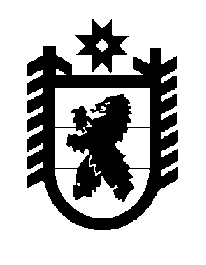 Российская Федерация Республика Карелия    ПРАВИТЕЛЬСТВО РЕСПУБЛИКИ КАРЕЛИЯПОСТАНОВЛЕНИЕот 13 декабря 2011 года № 356-Пг. ПетрозаводскОб утверждении Положения о Комиссии по развитию рынка финансовых услуг в Республике Карелия	Правительство Республики Карелия п о с т а н о в л я е т:Утвердить прилагаемое Положение о Комиссии по развитию рынка финансовых услуг в Республике Карелия.          ГлаваРеспублики Карелия                                                                     А.В. НелидовУтверждено постановлениемПравительства Республики Карелияот 13 декабря 2011 года № 356-ППоложениео Комиссии по развитию рынка финансовых услуг в Республике КарелияКомиссия по развитию рынка финансовых услуг в Республике Карелия (далее – Комиссия) является координационным органом, образуемым Правительством Республики Карелия для обеспечения согласованных действий заинтересованных органов исполнительной власти Республики Карелия и финансовых организаций, осуществляющих деятельность на территории Республики Карелия (далее – финансовые организации), в целях обеспечения динамичного развития рынка финансовых услуг в Республике Карелия.Комиссия руководствуется в своей деятельности Конституцией Российской Федерации, федеральными конституционными законами, федеральными законами, указами и распоряжениями Президента Российской Федерации, постановлениями и распоряжениями Правительства Российской Федерации, Конституцией Республики Карелия, законами Республики Карелия, указами и распоряжениями Главы Республики Карелия, постановлениями и распоряжениями Правительства Республики Карелия, а также настоящим Положением.Комиссия:1) заслушивает информацию представителей органов исполнительной власти Республики Карелия, территориальных органов федеральных органов исполнительной власти, финансовых организаций о текущей ситуации и перспективах на рынке финансовых услуг в Республике Карелия, соблюдении федерального законодательства о рынках ценных бумаг, страховых и банковских услуг, о проблемах финансового сектора Республики Карелия;2) разрабатывает предложения по стимулированию и поддержке эффективной деятельности профессиональных участников рынка финансовых услуг в Республике Карелия при одновременном создании среды здоровой конкуренции;3) анализирует состояние рынка финансовых услуг в Республике Карелия;4) разрабатывает предложения по внесению изменений в федеральное законодательство в сфере рынка финансовых услуг.2Комиссия имеет право:1) запрашивать в установленном порядке от органов исполнительной власти Республики Карелия, территориальных органов федеральных органов исполнительной власти, органов местного самоуправления муниципальных образований в Республике Карелия, финансовых организаций  информацию, необходимую для осуществления деятельности Комиссии;2) приглашать для участия в работе Комиссии и заслушивать представи-телей органов исполнительной власти Республики Карелия, территориальных органов федеральных органов исполнительной власти, органов местного самоуправления муниципальных образований в Республике Карелия, финансовых организаций по вопросам, относящимся к компетенции Комиссии;3) привлекать для консультаций, изучения, подготовки и рассмотрения вопросов, входящих в компетенцию Комиссии, специалистов научных организаций, независимых экспертов;4) вносить в установленном порядке предложения в Правительство Республики Карелия, органы исполнительной власти Республики Карелия, территориальные органы федеральных органов исполнительной власти, органы местного самоуправления муниципальных образований в Республике Карелия и финансовые организации по вопросам, относящимся к компетенции Комиссии;5) создавать рабочие группы для рассмотрения отдельных вопросов, относящихся к компетенции Комиссии;6) направлять материалы о своей работе в средства массовой информации Республики Карелия.5. Состав Комиссии утверждается распоряжением Правительства Республики Карелия.6. Заседания Комиссии проводит председатель Комиссии, а в его отсутствие – заместитель председателя Комиссии. Заседания Комиссии проводятся по мере необходимости, но не реже одного раза в квартал, в соответствии с утвержденным председателем Комиссии планом работы.7. Комиссия правомочна принимать решения, если на заседании присутствует не менее половины ее состава.8. Решения Комиссии принимаются большинством голосов присутст-вующих на заседании членов Комиссии и оформляются протоколами. При равенстве голосов голос председателя Комиссии является решающим.9. Организационно-техническое обеспечение деятельности Комиссии осуществляет Министерство финансов Республики Карелия.______________